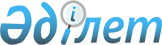 О внесении изменений в решение Сарысуского районного маслихата от 23 декабря 2020 года № 87-2 "О районном бюджете на 2021-2023 годы"Решение Сарысуского районного маслихата Жамбылской области от 20 апреля 2021 года № 5-6. Зарегистрировано Департаментом юстиции Жамбылской области 27 апреля 2021 года № 4958
      В соответствии с пунктом 5 статьей 109 Бюджетного кодекса Республики Казахстан от 4 декабря 2008 года и статьей 6 Закона Республики Казахстан от 23 января 2001 года "О местном государственном управлении и самоуправлении в Республике Казахстан", районный маслихат РЕШИЛ:
      1. Внести в решение Сарысуского районного маслихата от 23 декабря 2020 года № 87-2 "О районном бюджете на 2021-2023 годы" (зарегистрировано в реестре государственной регистрации нормативных правовых актов за № 4874, опубликовано 5 января 2021 года в эталонном контрольном банке нормативных правовых актов Республики Казахстан в электронном виде) следующие изменения:
      в пункте 1:
      в подпункте 1):
      цифры "13 468 736" заменить цифрами "13 505 784";
      цифры "1 616 035" заменить цифрами "1 658 705";
      цифры "11 820 483" заменить цифрами "11 814 861";
      в подпункте 2):
      цифры "13 468 736" заменить цифрами "13 639 808";
      в подпункте 5):
      цифры "-31 009" заменить цифрами "-165 033";
      в подпункте 6):
      цифры "31 009" заменить цифрами "165 033";
      цифры "0" заменить цифрами "134 024".
      Приложения 1 к указанному решению изложить в новой редакции согласно приложению 1 к настоящему решению.
      2. Контроль за исполнением настоящего решения возложить на постоянную комиссию по экономике, финансов, бюджету, агропромышленного комплекса, охраны окружающей среды и природопользования, развитие местного самоуправления районного маслихата.
      3. Настоящее решение вступает в силу со дня государственной регистрации в органах юстиции и вводится в действие с 1 января 2021 года. Районный бюджет на 2021 год
					© 2012. РГП на ПХВ «Институт законодательства и правовой информации Республики Казахстан» Министерства юстиции Республики Казахстан
				
      Председатель сессии Сарысуского 

      районного маслихата 

Е. Кулбаев

      Секретарь Сарысуского 

      районного маслихата 

А. Сейналиев
Приложение 1 к решению
Сарысуского районного 
маслихата от 20 апреля 2021
 года № 5-6Приложение 1 к решению
Сарысуского районного 
маслихата от 23 декабря 2020 
года № 87-2
Категория 
Категория 
Категория 
Категория 
Cумма (тысяч тенге)
Класс 
Класс 
Класс 
Cумма (тысяч тенге)
Подкласс
Подкласс
Cумма (тысяч тенге)
1 
2
3
4
5
І. ДОХОДЫ
13505784
1
Налоговые поступления
1658705
01
Подоходный налог
657065
1
Корпоративный подоходный налог
188952
2
Индивидуальный подоходный налог
468113
03
Социальный налог
492494
1
Социальный налог
492494
04
Hалоги на собственность
380289
1
Hалоги на имущество
358653
3
Земельный налог
5024
4
Hалог на транспортные средства
16612
5
Единый земельный налог
0
05
Внутренние налоги на товары, работы и услуги
70525
2
Акцизы
50646
3
Поступления за использование природных и других ресурсов
13736
4
Сборы за ведение предпринимательской и профессиональной деятельности
6143
5
Налог на игорный бизнес
0
07
Прочие налоги
52332
1
Прочие налоги
52332
08
Обязательные платежи, взимаемые за совершение юридически значимых действий и (или) выдачу документов уполномоченными на то государственными органами или должностными лицами
6000
1
Государственная пошлина
6000
2
Неналоговые поступления
9558
01
Доходы от государственной собственности
3745
1
Поступления части чистого дохода государственных предприятий
100
4
Доходы на доли участия в юридических лицах, находящиеся в государственной собственности
450
5
Доходы от аренды имущества, находящегося в государственной собственности
3081
7
Вознаграждения по кредитам, выданным из государственного бюджета
46
9
Прочие доходы от государственной собственности
68
03
Поступления денег от проведения государственных закупок, организуемых государственными учреждениями, финансируемыми из государственного бюджета
280
1
Поступления денег от проведения государственных закупок, организуемых государственными учреждениями, финансируемыми из государственного бюджета
280
04
Штрафы, пени, санкции, взыскания, налагаемые государственными учреждениями, финансируемыми из государственного бюджета, а также содержащимися и финансируемыми из бюджета (сметы расходов) Национального Банка Республики Казахстан
3906
1
Штрафы, пени, санкции, взыскания, налагаемые государственными учреждениями, финансируемыми из государственного бюджета, а также содержащимися и финансируемыми из бюджета (сметы расходов) Национального Банка Республики Казахстан
3906
06
Прочие неналоговые поступления
1627
1
Прочие неналоговые поступления
1627
3
Поступления от продажи основного капитала
22660
01
Продажа государственного имущества, закрепленного за государственными учреждениями
160
1
Продажа государственного имущества, закрепленного за государственными учреждениями
160
03
Продажа земли и нематериальных активов
22500
1
Продажа земли
20000
2
Продажа нематериальных активов
2500
4
Поступления трансфертов 
11814861
02
Трансферты из вышестоящих органов государственного управления
11814861
2
Трансферты из областного бюджета
11814861
Функциональная группа
Функциональная группа
Функциональная группа
Функциональная группа
Сумма (тысяч тенге)
Администратор бюджетных программ 
Администратор бюджетных программ 
Администратор бюджетных программ 
Сумма (тысяч тенге)
Программа
Программа
Сумма (тысяч тенге)
1 
2
3
4 
5
ІІ. РАСХОДЫ
13639808
01
Государственные услуги общего характера
920517
112
Аппарат маслихата района (города областного значения)
21963
001
Услуги по обеспечению деятельности маслихата района (города областного значения)
21413
003
Капитальные расходы государственного органа 
550
122
Аппарат акима района (города областного значения)
148342
001
Услуги по обеспечению деятельности акима района (города областного значения)
111435
003
Капитальные расходы государственного органа 
21830
113
Целевые текущие трансферты из местных бюджетов
15077
452
Отдел финансов района (города областного значения)
24080
001
Услуги по реализации государственной политики в области исполнения бюджета и управления коммунальной собственностью района (города областного значения)
22580
010
Приватизация, управление коммунальным имуществом, постприватизационная деятельность и регулирование споров, связанных с этим
1500
453
Отдел экономики и бюджетного планирования района (города областного значения)
19524
001
Услуги по реализации государственной политики в области формирования и развития экономической политики, системы государственного планирования
19524
492
Отдел жилищно-коммунального хозяйства, пассажирского транспорта и автомобильных дорог района (города областного значения)
692319
001
Услуги по реализации государственной политики на местном уровне в области жилищно-коммунального хозяйства, пассажирского транспорта и автомобильных дорог
26484
067
Капитальные расходы подведомственных государственных учреждений и организаций
19850
113
Целевые текущие трансферты из местных бюджетов
645985
494
Отдел предпринимательства и промышленности района (города областного значения)
14289
001
Услуги по реализации государственной политики на местном уровне в области развития предпринимательства, промышленности и туризма
14289
02
Оборона
31860
122
Аппарат акима района (города областного значения)
5582
005
Мероприятия в рамках исполнения всеобщей воинской обязанности
5582
122
Аппарат акима района (города областного значения)
26278
006
Предупреждение и ликвидация чрезвычайных ситуаций масштаба района (города областного значения)
26278
03
Общественный порядок, безопасность, правовая, судебная, уголовно-исполнительная деятельность
2070
451
Отдел занятости и социальных программ района (города областного значения)
2070
039
Организация и осуществление социальной адаптации и реабилитации лиц, отбывших уголовные наказания
2070
06
Социальная помошь и социальное обеспечение
2010147
451
Отдел занятости и социальных программ района (города областного значения)
840226
005
Государственная адресная социальная помощь
840226
451
Отдел занятости и социальных программ района (города областного значения)
1111834
002
Программа занятости
859900
004
Оказание социальной помощи на приобретение топлива специалистам здравоохранения, образования, социального обеспечения, культуры, спорта и ветеринарии в сельской местности в соответствии с законодательством Республики Казахстан
12685
006
Оказание жилищной помощи
5700
007
Социальная помощь отдельным категориям нуждающихся граждан по решениям местных представительных органов
42917
010
Материальное обеспечение детей-инвалидов, воспитывающихся и обучающихся на дому
4199
014
Оказание социальной помощи нуждающимся гражданам на дому
60891
017
Обеспечение нуждающихся инвалидов обязательными гигиеническими средствами и предоставление услуг специалистами жестового языка, индивидуальными помощниками в соответствии с индивидуальной программой реабилитации инвалида
68015
023
Обеспечение деятельности центров занятости населения
57527
451
Отдел занятости и социальных программ района (города областного значения)
58087
001
Услуги по реализации государственной политики на местном уровне в области обеспечения занятости и реализации социальных программ для населения
28064
011
Оплата услуг по зачислению, выплате и доставке пособий и других социальных выплат
3271
050
Обеспечение прав и улучшение качества жизни инвалидов в Республике Казахстан
17992
067
Капитальные расходы подведомственных государственных учреждений и организаций
170
113
Целевые текущие трансферты из местных бюджетов
8590
07
Жилищно-коммунальное хозяйство
1745667
466
Отдел архитектуры, градостроительства и строительства района (города областного значения)
1426717
003
Проектирование и (или) строительство, реконструкция жилья коммунального жилищного фонда
1426717
492
Отдел жилищно-коммунального хозяйства, пассажирского транспорта и автомобильных дорог района (города областного значения)
1500
003
Организация сохранения государственного жилищного фонда
1000
031
Изготовление технических паспортов на объекты кондоминиумов
500
466
Отдел архитектуры, градостроительства и строительства района (города областного значения)
3500
006
Развитие системы водоснабжения и водоотведения
3500
492
Отдел жилищно-коммунального хозяйства, пассажирского транспорта и автомобильных дорог района (города областного значения)
251402
011
Обеспечение бесперебойного теплоснабжения малых городов
100352
012
Функционирование системы водоснабжения и водоотведения
141703
058
Развитие системы водоснабжения и водоотведения в сельских населенных пунктах
9347
492
Отдел жилищно-коммунального хозяйства, пассажирского транспорта и автомобильных дорог района (города областного значения)
62548
016
Обеспечение санитарии населенных пунктов
26854
018
Благоустройство и озеленение населенных пунктов
35694
08
Культура, спорт, туризм и информационное пространство
892503
455
Отдел культуры и развития языков района (города областного значения)
295545
003
Поддержка культурно-досуговой работы
295545
465
Отдел физической культуры и спорта района (города областного значения)
53290
001
Услуги по реализации государственной политики на местном уровне в сфере физической культуры и спорта
12902
005
Развитие массового спорта и национальных видов спорта
25104
006
Проведение спортивных соревнований на районном (города областного значения) уровне
2642
007
Подготовка и участие членов сборных команд района (города областного значения) по различным видам спорта на областных спортивных соревнованиях
12642
466
Отдел архитектуры, градостроительства и строительства района (города областного значения)
1459
008
Развитие объекты спорта
1459
455
Отдел культуры и развития языков района (города областного значения)
174498
006
Функционирование районных (городских) библиотек
173748
007
Развитие государственного языка и других языков народа Казахстана
750
456
Отдел внутренней политики района (города областного значения)
43719
002
Услуги по проведению государственной информационной политики
43719
455
Отдел культуры и развития языков района (города областного значения)
256091
001
Услуги по реализации государственной политики на местном уровне в области развития языков и культуры
13915
010
Капитальные расходы государственного органа 
69
032
Капитальные расходы подведомственных государственных учреждений и организаций
242107
456
Отдел внутренней политики района (города областного значения)
67901
001
Услуги по реализации государственной политики на местном уровне в области информации, укрепления государственности и формирования социального оптимизма граждан
32661
003
Реализация мероприятий в сфере молодежной политики
35240
09
Топливно-энергетический комплекс и недропользование
35791
492
Отдел жилищно-коммунального хозяйства, пассажирского транспорта и автомобильных дорог района (города областного значения)
24983
019
Развитие теплоэнергетической системы
24983
466
Отдел архитектуры, градостроительства и строительства района (города областного значения)
9039
036
Развитие газотранспортной системы
7039
492
Отдел жилищно-коммунального хозяйства, пассажирского транспорта и автомобильных дорог района (города областного значения)
1769
036
Развитие газотранспортной системы
1769
10
Сельское, водное, лесное, рыбное хозяйство, особо охраняемые природные территории, охрана окружающей среды и животного мира, земельные отношения
58349
462
Отдел сельского хозяйства района (города областного значения)
15656
001
Услуги по реализации государственной политики на местном уровне в сфере сельского хозяйства
15656
463
Отдел земельных отношений района (города областного значения)
13191
001
Услуги по реализации государственной политики в области регулирования земельных отношений на территории района (города областного значения)
13191
453
Отдел экономики и бюджетного планирования района (города областного значения)
29502
099
Реализация мер по оказанию социальной поддержки специалистов
29502
11
Промышленность, архитектурная, градостроительная и строительная деятельность
18893
466
Отдел архитектуры, градостроительства и строительства района (города областного значения)
18893
001
Услуги по реализации государственной политики в области строительства, улучшения архитектурного облика городов, районов и населенных пунктов области и обеспечению рационального и эффективного градостроительного освоения территории района (города областного значения)
18893
12
Транспорт и коммуникации
95328
492
Отдел жилищно-коммунального хозяйства, пассажирского транспорта и автомобильных дорог района (города областного значения)
88028
023
Обеспечение функционирования автомобильных дорог
5580
045
Капитальный и средний ремонт автомобильных дорог районного значения и улиц населенных пунктов
82448
492
Отдел жилищно-коммунального хозяйства, пассажирского транспорта и автомобильных дорог района (города областного значения)
7300
037
Субсидирование пассажирских перевозок по социально значимым городским (сельским), пригородным и внутрирайонным сообщениям
7300
13
Прочие
104774
492
Отдел жилищно-коммунального хозяйства, пассажирского транспорта и автомобильных дорог района (города областного значения)
46814
043
Развитие инженерной инфраструктуры в рамках Государственной программы развития регионов до 2025 года
26170
077
Развитие социальной и инженерной инфраструктуры в сельских населенных пунктах в рамках проекта "Ауыл-Ел бесігі"
20644
452
Отдел финансов района (города областного значения)
57960
012
Резерв местного исполнительного органа района (города областного значения)
57960
15
Трансферты
7723909
452
Отдел финансов района (города областного значения)
7723909
024
Целевые текущие трансферты из нижестоящего бюджета на компенсацию потерь вышестоящего бюджета в связи с изменением законодательства
7506841
038
Субвенции
217068
ІІІ. ЧИСТОЕ БЮДЖЕТНОЕ КРЕДИТОВАНИЕ
31009
Бюджетные кредиты
78759
10
Сельское, водное, лесное, рыбное хозяйство, особо охраняемые природные территории, охрана окружающей среды и животного мира, земельные отношения
78759
453
Отдел экономики и бюджетного планирования района (города областного значения)
78759
006
Бюджетные кредиты для реализации мер социальной поддержки специалистов
78759
5
Погашение бюджетных кредитов
47750
1
Погашение бюджетных кредитов, выданных из государственного бюджета
47750
13
Погашение бюджетных кредитов, выданных из местного бюджета физическим лицам
47750
ІV. САЛЬДО ПО ОПЕРАЦИЯМ С ФИНАНСОВЫМИ АКТИВАМИ
0
Приобретение финансовых активов
0
13
Прочие
0
452
Отдел финансов района (города областного значения)
0
014
Формирование или увеличение уставного капитала юридических лиц
0
492
Отдел жилищно-коммунального хозяйства, пассажирского транспорта и автомобильных дорог района (города областного значения)
0
065
Формирование или увеличение уставного капитала юридических лиц
0
Поступления от продаж финансовых активов государства
0
V.ДЕФИЦИТ (ПРОФИЦИТ) БЮДЖЕТА
-165033
VІ. ФИНАНСИРОВАНИЕ ДЕФИЦИТА (ИСПОЛЬЗОВАНИЕ ПРОФИЦИТА) БЮДЖЕТА
165033
7
Поступления займов
78759
01
Внутренние государственные займы
78759
03
Займы, получаемые местным исполнительным органом района (города областного значения)
78759
16
Погашение займов
47750
452
Отдел финансов района (города областного значения)
47750
008
Погашение долга местного исполнительного органа перед вышестоящим бюджетом
47750
8
Используемые остатки бюджетных средств
134024
2
Остатки бюджетных средств на конец отчетного периода
134024
01
Остатки бюджетных средств на конец отчетного периода
134024